How to help improve your child’s literacyDiscuss and review your child’s homework.Practise identifying key words and commands in homework questions. Check they understand what the command words are asking them to do. (See attached sheet.)Use the correction code (attached) and ensure they understand how to correct their work. Encourage them to proofread their work before submitting it.Use online resources where suitable. Engage in discussion with your child about current affairs. Watch the news together. Encourage them to explore issues which interest them.Encourage your child to read as widely as possible: fiction, non-fiction, newspaper articles, in a variety of genres… Encourage them to read beyond for homework. Model reading for pleasure with them. Discuss their reading. (See attached handout.)Important command words used in Bloom’s TaxonomyCreatingDevelop: expand on or improve by building on initial ideasPredict: using information you have, work out a likely outcome or endingEvaluatingEvaluate: give your opinion by exploring the good and bad points. Attempt to support your argument with expert opinionAssess: estimate or evaluate the value of somethingJustify: show something is true or valid using evidenceAnalysingAnalyse: Explore the main ideas of the subject, how why they are important and how they are relatedCompare and Contrast: Show and discuss the similarities and differencesExamine: Look at something closelyApplyingDemonstrate: show, explain or describe, using information, examples and evidenceDiscuss: Explore the subject by looking at its advantages and disadvantages. Attempt to come to some sort of judgementUnderstandingDescribe: Give a detailed accountExplain: Describe and make clear, giving reasons and causesIdentify: Recognise or show something as being certainSummarise: Give the main point of an idea or argument. Leave out unnecessary details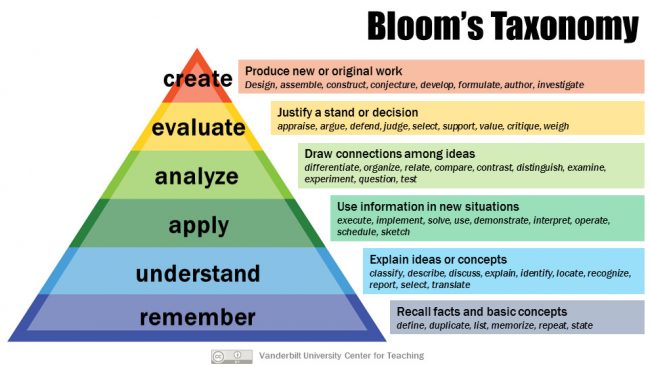 RememberingList: Give an item by item record of relevant items Outline: Concentrate on the main bits of the topic or item